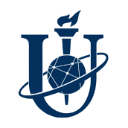 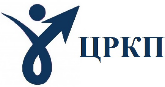 Міністерство освіти і науки УкраїниСУМСЬКИЙ ДЕРЖАВНИЙ УНІВЕРСИТЕТЦЕНТР РОЗВИТКУ КАДРОВОГО ПОТЕНЦІАЛУ Шановні колеги!Попри складні умови воєнного часу Сумський державний університет відновив освітній процес у тому числі і підвищення кваліфікації викладачів. Ми згуртовані, як ніколи, націлені на подальший розвиток, віримо у нашу перемогу і мирне майбутнє України.Запрошуємо вас на програму підвищення кваліфікації «Українська бізнес-лінгвістика». Програма спрямована на удосконалення раніше набутих та набуття нових лінгвістичних та комунікативних компетентностей для ефективного спілкування у сфері економічної (бізнесової) діяльності.Організатор програми: Центр розвитку кадрового потенціалу Сумського державного університету: http://crkp.sumdu.edu.ua/uk/ Період проведення: 30 травня – 02 червня 2022 рокуЧас проведення: з 14.00Форма участі: дистанційна Загальний обсяг: 1 кредит ЄКТС (30 годин)Вартість: 400 грн.Документ про підвищення кваліфікації: свідоцтвоТематичний план:Дизайн комунікативних стратегій: чому з усіх товарів/послуг оберуть ваші.Лексика і граматика на службі у бізнесу.Процюємо в Інтернеті: вебблог і сторітелінг.Біла і чорна бізнес-риторика  Реєстрація: до 25 травня 2022  року за посиланням:https://docs.google.com/forms/d/e/1FAIpQLSdPxr-3t0WAbQ2J6C9Q_K15wDKHiYJXN2toribf_AlUcl-NOA/viewformКонтактні особи:  - Гордієнко Віта Павлівна, начальник центру розвитку кадрового потенціалу навчального закладу, e-mail: v.hordiienko@crkp.sumdu.edu.ua; - Кононенко Світлана Валеріївна, провідний фахівець центру розвитку кадрового потенціалу навчального закладу, e-mail: s.kononenko@crkp.sumdu.edu.ua , тел. (066) 79-39-921.